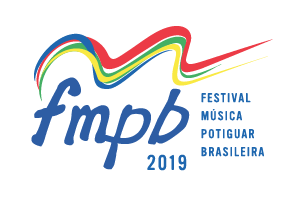 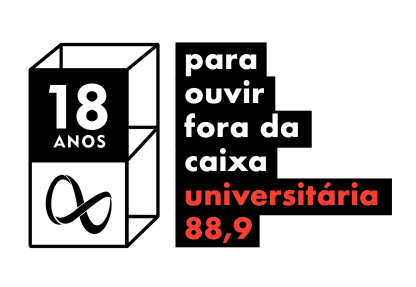 FESTIVAL MÚSICA POTIGUAR BRASILEIRA 20199ª EDIÇÃOREGULAMENTO 1.0	DOS OBJETIVOSA Universidade Federal do Rio Grande do Norte, através da Rádio Universitária 88,9 - vinculada à Superintendência de Comunicação - realiza neste ano a 9ª Edição do Festival Música Potiguar Brasileira – FMPB 2019.O FMPB busca revelar, divulgar e premiar compositores com obras musicais inéditas, abrindo espaço na programação da Rádio Universitária 88,9 para novas composições, envolvendo assim os compositores, instrumentistas e arranjadores, valorizando a produção e a diversidade da música do Rio Grande do Norte.1.1	Entenda-se por ‘obras musicais inéditas’ todo e qualquer registro fonográfico  de obra musical não inscrita em nenhum outro festival de música, nem veiculada por emissoras de Rádio ou TV e nem disponibilizada para audição em meio eletrônico, até a data de divulgação das músicas selecionadas pela Comissão Organizadora deste Festival.2.0	DAS ETAPAS DO FMPB	O FMPB está dividido em quatro (04) etapas:A)	Inscrições;B)	Curadoria e Avaliação pela Comissão Julgadora;C)	Veiculação das músicas selecionadas na programação da Rádio Universitária 88,9;D)	Cerimônia de Premiação dos vencedores nas categorias Música Instrumental, Música com Letra e Júri Popular.3.0	DAS INSCRIÇÕESAs inscrições serão realizadas no período de primeiro de Agosto a primeiro de Setembro de 2019 (01/08/2019 a 01/09/2019); exclusivamente via Internet, no endereço eletrônico: www.sigeventos.ufrn.br/fmpb2019.3.1 	Para realizar a inscrição é necessário fazer um cadastro no SIGEVENTOS (www.sigeventos.ufrn.br/fmpb2019);3.2	Os compositores residentes e atuantes no estado do RN poderão se inscrever mediante preenchimento das informações solicitadas no próprio sistema (www.sigeventos.ufrn.br/fmpb2019), devendo ser anexados os seguintes documentos:3.2.1	Cópia do RG;3.2.2	Cópia do CPF;3.2.3	Cópia do comprovante de residência no nome do inscrito;3.2.4	Arquivo de áudio estéreo, com duração máxima de seis minutos (6 min) em formato MP3, com até dez megabytes (10 MB), devidamente identificado com o título e sem o(s) nome(s) do(s) compositor(es) e intérprete(s);3.2.5	Arquivo em PDF com a letra da música concorrente na categoria Música com Letra, digitada em fonte Times New Roman, corpo 12, com o título da canção e sem o nome do(s) compositor(es) e intérprete(s);3.2.5.1	Para canções em línguas estrangeiras é OBRIGATÓRIO que a letra da música esteja acompanhada da tradução.3.2.6	Arquivo em PDF contendo ficha técnica da música, seguindo modelo em anexo  neste edital. 4.0	DOS IMPEDIMENTOS	Não poderá concorrer, direta ou indiretamente, no presente concurso qualquer servidor, estagiário, bolsista ou colaborador da Superintendência de Comunicação (COMUNICA) e da Escola de Música da UFRN (EMUFRN), ainda que em caráter temporário.5.0	DA CURADORIA E SELEÇÃO5.1	Será criada uma curadoria interna com objetivo de fazer uma pré-seleção das músicas inscritas. A curadoria será formada por programadores musicais e produtores da Rádio Universitária. O critério de avaliação para essa etapa será a qualidade técnica e radiofônica das gravações, bem como as verificações de atendimento aos itens 3.2.4 e 3.2.5;5.2	A primeira seleção será feita com a curadoria das músicas inscritas. Concluída essa etapa, as músicas então pré-selecionadas estarão à disposição da Comissão Julgadora;5.2.1	A Comissão Julgadora será composta por cinco (05) membros, podendo ser personalidades de notório conhecimento e atividade na área musical do RN, funcionários da Rádio Universitária 88,9 e professores da Escola de Música da UFRN – EMUFRN. Os membros da Comissão Julgadora serão convidados mediante carta-convite enviada pela Superintendência de Comunicação.5.3	Do total de inscritos, serão selecionadas vinte (20) músicas finalistas pela Comissão Julgadora, sendo dez (10) da categoria Música com Letra e dez (10) da categoria Música Instrumental.5.4	Cada concorrente não poderá ter mais que uma música por categoria entre as obras selecionadas como finalistas.6.0	DOS CRITÉRIOS DE AVALIAÇÃO6.1	Os jurados levarão em conta na avaliação das músicas os critérios de:A)	Criatividade/originalidade;B)	Arranjo;C)	Melodia/letra.6.2	Os jurados atribuirão nota de zero (0) a dez (10) para cada música, podendo a nota ser fracionada em décimos (ex.: nota 8,3, nota 9,8 etc.);6.3	Cada jurado fará sua avaliação das músicas inscritas em espaço destinado a isso, diretamente no endereço eletrônico www.sigeventos.ufrn.br/fmpb2019;6.4	Em caso de empate entre os vencedores, a Coordenação do FMPB se reunirá com os jurados para julgar um desempate.7.0	DA VEICULAÇÃOA Rádio Universitária 88,9 veiculará durante um mês (de 04/10/2019 a 03/11/2019) as vinte (20) músicas selecionadas pela Comissão Julgadora, período em que estará aberta a votação para a escolha do vencedor da categoria Júri Popular. 7.1	A votação acontecerá através da página do Facebook da emissora (www.facebook.com/fmuniversitarianatal) onde serão postadas as músicas finalistas. A música finalista cujo post obtiver o maior número de compartilhamentos será escolhida vencedora.8.0	DA PREMIAÇÃO	8.1	As músicas vencedoras nas categorias Música Instrumental, Música com Letra e Júri Popular receberão troféu, certificado de vencedoras e serão veiculadas na programação da Rádio Universitária 88,9;8.2	Os três primeiros colocados nas categorias Música Instrumental e Música com Letra receberão os seguintes prêmios:8.2.1	O valor de três mil reais (R$ 3.000,00) para o primeiro colocado de cada categoria e a gravação de um videoclipe que será veiculado na programação da TVU e redes sociais;8.2.2	O valor de dois mil reais (R$ 2.000,00) para o segundo colocado de cada categoria;8.2.3	O valor de mil reais (R$ 1.000,00) para o terceiro colocado de cada categoria.8.3	A música vencedora na categoria Júri Popular receberá como prêmio a gravação de um videoclipe, o qual será veiculado na programação da TVU e nas redes sociais;8.4	Os ganhadores do videoclipe constantes dos itens 8.2 e 8.3 deverão procurar a Superintendência de Comunicação - COMUNICA, no prazo de cento e vinte (120) dias a contar da data da premiação, para solicitar a produção e realização do vídeo;8.5	As condições de direção, roteirização, produção e veiculação do videoclipe serão determinadas pela equipe da COMUNICA.8.6	A Cerimônia de Premiação do festival acontecerá no dia 07 de novembro de 2019, no Auditório Onofre Lopes da Escola de Música da UFRN.9.0	DA FONTE DE RECURSOS E DO PAGAMENTO9.1	Os recursos no valor de doze mil reais (R$ 12.000,00) para cobertura da despesa com a premiação dos primeiros colocados poderão ser oriundos do orçamento/2019 da UFRN/Superintendência de Comunicação, bem como a partir de parcerias/apoios culturais a serem firmados;9.2	O pagamento do prêmio a cada vencedor será efetuado mediante fornecimento de:9.2.1	Conta Bancária (banco, agência e número da conta);9.2.2	Certidão de Regularidade Fiscal emitida pela Receita Federal.10.0	DIREITOS AUTORAIS10.1	Todos os autores, compositores e intérpretes participantes da 9ª Edição do Festival Música Potiguar Brasileira autorizam a divulgação, edição, transmissão, retransmissão de imagens e sons de suas obras pela Superintendência de Comunicação, bem como a publicação em mídia ou peças publicitárias vinculadas ao Festival, por qualquer meio, isentando, assim, a organização do Festival e a COMUNICA do pagamento de qualquer taxa ou contribuição, preservados os direitos autorais dos compositores;10.2	Todos os autores, compositores e intérpretes participantes da 9ª Edição do Festival Música Potiguar Brasileira, inclusive os vencedores das três categorias (Música Instrumental; Música com Letra e Júri Popular), comprometem-se a disponibilizar junto à Rádio Universitária 88,9 as músicas inscritas de suas respectivas autorias e ceder imagens/voz para promoção e divulgação do FMPB, em qualquer tempo;11.0	DAS DISPOSIÇÕES FINAISQualquer reclamação ou denúncia (acompanhada de documentos comprobatórios) acerca de irregularidades envolvendo qualquer música selecionada deverá ser formulada por escrito e entregue à Comissão Organizadora, que terá plenos poderes para analisá-la, visando a boa realização da missão específica, sendo suas decisões irrecorríveis e não cabendo recursos de qualquer natureza.ANEXOFICHA TÉCNICA: CATEGORIA: (  ) INSTRUMENTAL  (  ) COM LETRANOME DA MÚSICA: NOME COMPLETO:NOME ARTÍSTICO:---------------------------------Intérprete:Produção musical: Estúdio: Ano de gravação: Arranjador: Músicos: (indicar instrumento e nome completo e o nome artístico) Gravadora ou Selo:Obs.: Caso o item não tenha um profissional correspondente, colocar o termo “Não se Aplica”.